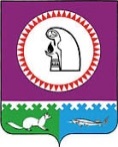 Октябрьский районМуниципальное бюджетное общеобразовательное учреждение«ОКТЯБРЬСКАЯ СРЕДНЯЯ ОБЩЕОБРАЗОВАТЕЛЬНАЯ ШКОЛАимени Героя Советского Союза Николая Васильевича Архангельского»ХМАО-Югра, 628100, пгт. Октябрьское, ул. Советская, д. 29, тел/ф (34678) 2-03-79, e-mail: oktsosh@mail.ruл/с 023.03.035.1; РКЦ г. Ханты-Мансийск; БИК 047162000; ИНН 8614002558/КПП 861401001УЧЕБНЫЙ ПЛАНСРЕДНЕГО ОБЩЕГО ОБРАЗОВАНИЯдля класса универсального профиля с индивидуальными учебными планами на основе ФГОС СООна 2022-2024 учебные годыпгт. ОктябрьскоеПОЯСНИТЕЛЬНАЯ ЗАПИСКАУчебный план МБОУ «Октябрьская средняя общеобразовательная школа имени Героя Советского Союза Николая Васильевича Архангельского» на 2022-2024 учебные годы, реализующий основную образовательную программу среднего общего образования, отражает организационно-педагогические условия, необходимые для достижения результатов освоения основной образовательной программы в соответствии с требованиями ФГОС СОО, а также учебный план определяет состав и объем учебных предметов, курсов. Учебный план реализует основные общеобразовательные программы среднего общего образования, сформирован в соответствии с требованиями, изложенными в следующих документах: Федеральный Закон от 29.12.2012 № 273-ФЗ «Об образовании в Российской Федерации» (далее – ФЗ-273) (в ред. от 14.07.2022 (с изм. и доп., вступ. в силу с 01.09.2022)); Приказ Министерства образования и науки Российской Федерации от 17 мая 2012 г. № 413 «Об утверждении федерального государственного образовательного стандарта среднего общего образования» (в ред. Приказов Минобрнауки России от 29.12.2014 № 1645, от 31.12.2015 № 1578, от 29.06.2017 № 613, от 11.12.2020 № 712);Приказ Минпросвещения РФ от 22.03.2021 №115 «Об утверждении Порядка организации и осуществления образовательной деятельности по основным общеобразовательным программам - образовательным программам начального общего, основного общего и среднего общего образования» (с изменениями на 11.02.2022 № 69); Федеральный закон от 29.10.2010 № 436-ФЗ «О защите детей от информации, причиняющей вред их здоровью и развитию» (в ред. Федеральных законов от 01.05.2019 № 93-ФЗ, от 05.04.2021 № 65-ФЗ, от 11.06.2021 № 170-ФЗ, от 01.07.2021 № 264-ФЗ);  Приказ Минпросвещения РФ от 20.05.2020 № 254 «Об утверждении федерального перечня учебников, допущенных к использованию при реализации имеющих государственную аккредитацию образовательных программ начального общего, основного общего, среднего общего образования организациями, осуществляющими образовательную деятельность» (в ред. Приказов Минпросвещения России от 23.12.2020 № 766); Примерная основная образовательная программа среднего общего образования (в редакции протокола № 2/16-з от 28.06.2016 г. федерального учебно-методического объединения по общему образованию); Постановление Главного государственного санитарного врача РФ от 30.06.2020 №16 «Об утверждении санитарно-эпидемиологических правил СП 3.1/2.4.3598-20 «Санитарно-эпидемиологические требования к устройству, содержанию и организации работы образовательных организаций и других объектов социальной инфраструктуры для детей и молодежи в условиях распространения новой коронавирусной инфекции (COVID-19)» (с изменениями на 20.06.2022); Постановление Главного государственного санитарного врача РФ от 28.09.2020 № 28 «Об утверждении санитарных правил СП 2.4.3648-20 «Санитарно-эпидемиологические требования к организациям воспитания и обучения, отдыха и оздоровления молодёжи»; Постановление Главного государственного санитарного врача РФ от 28.01.2021 №2 «Об утверждении санитарных правил и норм СанПиН 1.2.3685-21 «Гигиенические нормативы и требования к обеспечению безопасности и (или) безвредности для человека факторов среды обитания»; Постановление Правительства Российской Федерации от 11 июня 2014 г. №540 «Об утверждении Положения о Всероссийском физкультурно-спортивном комплексе «Готов к труду и обороне» (ГТО)» (c изменениями от 30.12.2015 № 1508 «О внесении изменений в Положение о Всероссийском физкультурно-спортивном комплексе «Готов к труду и обороне» (ГТО); от 26.01.2017 № 79 «О внесении изменений в Положение о Всероссийском физкультурно-спортивном комплексе «Готов к труду и обороне» (ГТО)»); от 06.03. 2018 г. № 231 «О внесении изменений в Положение о Всероссийском физкультурно-спортивном комплексе «Готов к труду и обороне» (ГТО)», от 29.11.2018 №1439);Письмо МОиН РФ от 2.12.2015 № 08-1447 «О направлении методических рекомендаций» (вместе с «Методическими рекомендациями по механизмам учета результатов выполнения нормативов Всероссийского физкультурно-спортивного комплекса «Готов к труду и обороне» (ГТО) при осуществлении текущего контроля и промежуточной аттестации обучающихся по учебному предмету «Физическая культура»);Письмо Министерства образования и науки Российской Федерации от 7 августа 2014 г. №08-1045 «Об изучении основ бюджетной грамотности в системе общего образования»; Инструктивно-методическое письмо Департамента образования и молодежной политики Ханты-Мансийского автономного округа – Югры «Об организации образовательного процесса в образовательных организациях в 2022-2023 учебном году»;Письмо Департамента государственной политики в образовании Министерства образования и науки Российской Федерации от 4 марта 2010 г. № 03-412 «О методических рекомендациях по вопросам организации профильного обучения»;Устав МБОУ «Октябрьская средняя общеобразовательная школа имени Н.В. Архангельского».Учебный план предусматривает 2-летний нормативный срок освоения образовательной программы и определяет количество учебных занятий за 2 года на одного обучающегося – не менее 2170 часов и не более 2590 часов. Учебный год начинается 1 сентября и завершается 30 мая в 2023 году и 17 мая в 2024 году, для выпускников – без учёта государственной итоговой аттестации. С учётом каникул, выходных дней и государственных праздников продолжительность учебного года устанавливается 34 учебные недели. Обучение в 10-11 классах осуществляется по 5-дневной рабочей неделе. Учебный план МБОУ «Октябрьская средняя общеобразовательная школа имени Н.В. Архангельского» является нормативным документом, определяющим максимальный объем учебной нагрузки обучающихся, состав учебных предметов, распределяющим учебное время, отводимое на освоение содержания образования по классам, учебным предметам. В учебном плане МБОУ «Октябрьская средняя общеобразовательная школа имени Н.В. Архангельского» приводится недельное и годовое количество часов по всем предметам.    Учитывая реальные научно-методические и материально-технические возможности, социальный заказ учащихся и их родителей, в 2022-2024 учебных годах МБОУ «Октябрьская средняя общеобразовательная школа имени Н.В. Архангельского» обеспечивает в классе с универсальным профилем реализацию индивидуальных учебных планов с делением класса на группы с углубленным изучением отдельных предметов: химико-биологическая, информационно-технологическая и социально-экономическая группыУчебный план предусматривает изучение обязательных учебных предметов: учебных предметов по выбору из обязательных предметных областей, дополнительных учебных предметов, курсов по выбору и общих для включения во все учебные планы учебных предметов, в том числе на углубленном уровне. Учебные программы основного образования имеют логическое продолжение в программах внеурочной деятельности.      Универсальное образование подразумевает формирование глубоких знаний в области как гуманитарных, так и естественно-математических дисциплин, обеспечивает всестороннее развитие когнитивных функций и компетентностей выпускников школы. Учебный план состоит из двух частей: обязательной части и части, формируемой участниками образовательных отношений. Обязательная часть учебного плана определяет состав учебных предметов обязательных предметных областей и учебное время, отводимое на их изучение по классам (годам) обучения. Обязательными для включения в учебный план являются учебные предметы: «Русский язык», «Литература», «Родной язык», «Иностранный язык», «Математика», «История», «Физическая культура», «Основы безопасности жизнедеятельности», «Астрономия». Формирование учебного плана МБОУ «Октябрьская средняя общеобразовательная школа имени Н.В. Архангельского» для группы с углубленным изучением химии и биологии осуществляется из числа учебных предметов из следующих обязательных предметных областей: Предметная область «Естественные науки», включающая учебные предметы:«Химия» (углубленный уровень); «Биология» (углубленный уровень). В учебный план включен дополнительный учебный предмет «Экология».По выбору участников образовательных отношений увеличено на 1 час в неделю изучение следующих предметов: Математика (базовый уровень);Русский язык (базовый уровень).Формирование учебного плана МБОУ «Октябрьская средняя общеобразовательная школа имени Н.В. Архангельского» для группы с углубленным изучением информатики осуществляется из числа учебных предметов из следующих обязательных предметных областей: Предметная область «Математика и информатика», включающая учебный предмет:«Информатика» (углубленный уровень). По выбору участников образовательных отношений увеличено изучение следующих предметов:Математика (базовый уровень) на 3 часа в неделю;Физика (базовый уровень) на 4 часа в неделю;Русский язык (базовый уровень) на 1 час в неделю.Формирование учебного плана МБОУ «Октябрьская средняя общеобразовательная школа имени Н.В. Архангельского» для группы с углубленным изучением обществознания осуществляется из числа учебных предметов из следующих обязательных предметных областей: Предметная область «Общественные науки», включающая учебный предмет:«Обществознание» (углубленный уровень). В учебный план включены дополнительные учебные предметы:«Право», «Экономика», «История».По выбору участников образовательных отношений увеличено на 1 час в неделю изучение следующих предметов:Математика (базовый уровень);Русский язык (базовый уровень).Обязательным элементом является выполнение обучающимися индивидуального(ых) проекта(ов). Индивидуальный проект представляет собой учебный проект или учебное исследование, выполняемое обучающимся в рамках одного или нескольких учебных предметов с целью приобретения навыков в самостоятельном освоении содержания и методов избранных областей знаний и/или видов деятельности, или самостоятельном применении приобретенных знаний и способов действий при решении практических задач, а также развития способности проектирования и осуществления целесообразной и результативной деятельности (познавательной, конструкторской, социальной, художественно-творческой, иной). Индивидуальный проект выполняется учащимися в рамках предметов, изучаемых на углубленном уровне. Выполнение индивидуального проекта в 10-11-х классах ФГОС СОО регламентируется Положением об индивидуальных проектах учащихся 10-11-х классов ФГОС СОО. В целях обеспечения индивидуальных потребностей обучающихся основная образовательная программа предусматривает внеурочную деятельность. Часть учебного плана, формируемая участниками образовательных отношений, включает элективные курсы, предметы и курсы по выбору и определяет время, отводимое на изучение содержания образования, обеспечивающего реализацию интересов и потребностей обучающихся, их родителей (законных представителей), педагогического коллектива, обеспечивает реализацию социального образовательного заказа и индивидуальное развитие обучающихся, в том числе на основе интеграции с внеурочной деятельностью.Для реализации образовательной программы выбраны учебники из числа входящих в Федеральный перечень учебников, рекомендуемых к использованию при реализации имеющих государственную аккредитацию образовательных программ начального общего, основного общего, среднего общего образования. Норма обеспеченности образовательной деятельности учебными изданиями определяется исходя из расчета: не менее одного учебника в печатной и (или) электронной форме, достаточного для освоения программы учебного предмета на каждого обучающегося по каждому учебному предмету, входящему в обязательную часть учебного плана основных общеобразовательных программ; не менее одного учебника в печатной и (или) электронной форме или учебного пособия, достаточного для освоения программы учебного предмета на каждого обучающегося по каждому учебному предмету, входящему в часть, формируемую участниками образовательных отношений, учебного плана основных общеобразовательных программ. Промежуточная аттестация в 10-х классах проводится по итогам полугодий. По предметам, по которым не предусмотрены аттестационные испытания, результатом промежуточной аттестации является годовая отметка.  Освоение образовательной программы среднего общего образования завершается обязательной итоговой государственной аттестацией выпускников. Государственная итоговая аттестация выпускников 11-х классов осуществляется в соответствии с Законом РФ «Об образовании в Российской федерации», Порядком проведения государственной итоговой аттестации по образовательным программам среднего общего образования.Приложение  к приказу МБОУ «Октябрьская СОШ им. Н.В. Архангельского»от «31» августа 2022 г. №      -одУчебный план  10 класс (ФГОС СОО)муниципального бюджетного общеобразовательного учреждения «Октябрьская СОШ им. Н.В. Архангельского»на 2022–2023 учебный год(Индивидуальные учебные планы)годовойРежим работы: 5-ти дневная рабочая неделяПриложение  к приказу МБОУ «Октябрьская СОШ им. Н.В. Архангельского»от «31» августа 2022 г. №      -одУчебный план  10 класс (ФГОС СОО)муниципального бюджетного общеобразовательного учреждения «Октябрьская СОШ им. Н.В. Архангельского»на 2022–2023 учебный год(Индивидуальные учебные планы)недельныйРежим работы: 5-ти дневная рабочая неделяПриложение  к приказу МБОУ «Октябрьская СОШ им. Н.В. Архангельского»от «31» августа 2022 г. №      -одУчебный план  11 класс (ФГОС СОО)муниципального бюджетного общеобразовательного учреждения «Октябрьская СОШ им. Н.В. Архангельского»на 2023–2024 учебный год(Индивидуальные учебные планы)годовойРежим работы: 5-ти дневная рабочая неделяПриложение  к приказу МБОУ «Октябрьская СОШ им. Н.В. Архангельского»от «31» августа 2022 г. №      -одУчебный план  11 класс (ФГОС СОО)муниципального бюджетного общеобразовательного учреждения «Октябрьская СОШ им. Н.В. Архангельского»на 20230–2024 учебный год(Индивидуальные учебные планы)недельныйРежим работы: 5-ти дневная рабочая неделяПринято педагогическим советомМБОУ «Октябрьская СОШ им. Н.В. Архангельского»Протокол №1 от 31.08.2022«Утверждаю»Директор МБОУ «Октябрьская СОШ им. Н.В. Архангельского»______________ М.А. ЕсинаПриложение к приказу №        -од от 31.08.2022Предметная областьУчебные предметы10б10б10б10б10б10б10б10бI.Обязательная частьI.Обязательная частьI.Обязательная частьI.Обязательная частьI.Обязательная частьI.Обязательная частьI.Обязательная частьI.Обязательная частьI.Обязательная частьI.Обязательная частьУчебные предметы на базовом уровнеУчебные предметы на базовом уровнеУчебные предметы на базовом уровнеУчебные предметы на базовом уровнеУчебные предметы на базовом уровнеУчебные предметы на базовом уровнеУчебные предметы на базовом уровнеУчебные предметы на базовом уровнеУчебные предметы на базовом уровнеУчебные предметы на базовом уровнеРусский язык и литератураРусский язык3434343434343434Русский язык и литератураЛитература102102102102102102102102Родной язык и родная литератураРодной язык (русский)3434343434343434Иностранные языкиИностранный язык (английский)102102102102102102102102Общественные наукиИстория102102102102102102102102Математика и информатикаАлгебра и начала математического анализа, геометрия136136136136136136136136Естественные наукиАстрономия1717171717171717ФК, экология и основы безопасности жизнедеятельностиФизическая культура102102102102102102102102ФК, экология и основы безопасности жизнедеятельностиОсновы безопасности жизнедеятельности3434343434343434ИТОГО (учебные предметы на базовом уровне):ИТОГО (учебные предметы на базовом уровне):663663663663663663663663Учебные предметы по выбору на базовом или углубленном уровнеУчебные предметы по выбору на базовом или углубленном уровнеУчебные предметы по выбору на базовом или углубленном уровнеУчебные предметы по выбору на базовом или углубленном уровнеУчебные предметы по выбору на базовом или углубленном уровнеУчебные предметы по выбору на базовом или углубленном уровнеУчебные предметы по выбору на базовом или углубленном уровнеУчебные предметы по выбору на базовом или углубленном уровнеУчебные предметы по выбору на базовом или углубленном уровнеУчебные предметы по выбору на базовом или углубленном уровнеУчебные предметы по выбору на базовом уровнеУчебные предметы по выбору на базовом уровнеУчебные предметы по выбору на базовом уровнеУчебные предметы по выбору на базовом уровнеУчебные предметы по выбору на базовом уровнеУчебные предметы по выбору на базовом уровнеУчебные предметы по выбору на базовом уровнеУчебные предметы по выбору на базовом уровнеУчебные предметы по выбору на базовом уровнеУчебные предметы по выбору на базовом уровнеПредметная областьУчебные предметыХимико-биологическая группаХимико-биологическая группаСоциально-экономическая группаСоциально-экономическая группаСоциально-экономическая группаИнформационно-технологическая группаИнформационно-технологическая группаИнформационно-технологическая группаРусский язык и литератураРусский язык3434343434343434Математика и информатикаАлгебра и начала математического анализа, геометрия3434343434102102102Естественные наукиФизика136136136Учебные предметы по выбору на углубленном уровнеУчебные предметы по выбору на углубленном уровнеУчебные предметы по выбору на углубленном уровнеУчебные предметы по выбору на углубленном уровнеУчебные предметы по выбору на углубленном уровнеУчебные предметы по выбору на углубленном уровнеУчебные предметы по выбору на углубленном уровнеУчебные предметы по выбору на углубленном уровнеУчебные предметы по выбору на углубленном уровнеУчебные предметы по выбору на углубленном уровнеМатематика и информатикаИнформатика 136136Общественные наукиОбществознание136136136136Естественные наукиБиология136136Естественные наукиХимия136136ИТОГО (учебные предметы по выбору на базовом и углубленном уровне):ИТОГО (учебные предметы по выбору на базовом и углубленном уровне):1003100386786786786710711071II. Курсы по выбору образовательной организации и обучающихсяII. Курсы по выбору образовательной организации и обучающихсяII. Курсы по выбору образовательной организации и обучающихсяII. Курсы по выбору образовательной организации и обучающихсяII. Курсы по выбору образовательной организации и обучающихсяII. Курсы по выбору образовательной организации и обучающихсяII. Курсы по выбору образовательной организации и обучающихсяII. Курсы по выбору образовательной организации и обучающихсяII. Курсы по выбору образовательной организации и обучающихсяII. Курсы по выбору образовательной организации и обучающихсяИндивидуальный проектИндивидуальный проект                                              34                                              34                                              34                                              34                                              34                                              34                                              34                                              34ПравоПраво136136136ЭкономикаЭкономика686868Элективные курсыЭлективные курсыЭлективные курсыЭлективные курсыЭлективные курсыЭлективные курсыЭлективные курсыЭлективные курсыЭлективные курсыЭлективные курсыЭкологияЭкология68Финансовая грамотностьФинансовая грамотность1717171717171717Предельно допустимая аудиторная нагрузка обучающегося при 5-дневной учебной неделе с учетом ИУППредельно допустимая аудиторная нагрузка обучающегося при 5-дневной учебной неделе с учетом ИУП11221122112211221122112211221122Итого к финансированиюИтого к финансированию18361836183618361836183618361836Предметная областьУчебные предметы10б10б10б10б10б10б10бI.Обязательная частьI.Обязательная частьI.Обязательная частьI.Обязательная частьI.Обязательная частьI.Обязательная частьI.Обязательная частьI.Обязательная частьI.Обязательная частьУчебные предметы на базовом уровнеУчебные предметы на базовом уровнеУчебные предметы на базовом уровнеУчебные предметы на базовом уровнеУчебные предметы на базовом уровнеУчебные предметы на базовом уровнеУчебные предметы на базовом уровнеУчебные предметы на базовом уровнеУчебные предметы на базовом уровнеРусский язык и литератураРусский язык1111111Русский язык и литератураЛитература3333333Родной язык и родная литератураРодной язык (русский)1111111Иностранные языкиИностранный язык (английский)3333333Общественные наукиИстория3333333Математика и информатикаАлгебра и начала математического анализа, геометрия4444444Естественные наукиАстрономия0,50,50,50,50,50,50,5ФК, экология и основы безопасности жизнедеятельностиФизическая культура3333333ФК, экология и основы безопасности жизнедеятельностиОсновы безопасности жизнедеятельности1111111ИТОГО (учебные предметы на базовом уровне):ИТОГО (учебные предметы на базовом уровне):19,519,519,519,519,519,519,5Учебные предметы по выбору на базовом или углубленном уровнеУчебные предметы по выбору на базовом или углубленном уровнеУчебные предметы по выбору на базовом или углубленном уровнеУчебные предметы по выбору на базовом или углубленном уровнеУчебные предметы по выбору на базовом или углубленном уровнеУчебные предметы по выбору на базовом или углубленном уровнеУчебные предметы по выбору на базовом или углубленном уровнеУчебные предметы по выбору на базовом или углубленном уровнеУчебные предметы по выбору на базовом или углубленном уровнеУчебные предметы по выбору на базовом уровнеУчебные предметы по выбору на базовом уровнеУчебные предметы по выбору на базовом уровнеУчебные предметы по выбору на базовом уровнеУчебные предметы по выбору на базовом уровнеУчебные предметы по выбору на базовом уровнеУчебные предметы по выбору на базовом уровнеУчебные предметы по выбору на базовом уровнеУчебные предметы по выбору на базовом уровнеПредметная областьУчебные предметыХимико-биологическая группаХимико-биологическая группаСоциально-экономическая группаСоциально-экономическая группаИнформационно-технологическая группаИнформационно-технологическая группаИнформационно-технологическая группаРусский язык и литератураРусский язык1111111Математика и информатикаАлгебра и начала математического анализа, геометрия1111333Естественные наукиФизика444Учебные предметы по выбору на углубленном уровнеУчебные предметы по выбору на углубленном уровнеУчебные предметы по выбору на углубленном уровнеУчебные предметы по выбору на углубленном уровнеУчебные предметы по выбору на углубленном уровнеУчебные предметы по выбору на углубленном уровнеУчебные предметы по выбору на углубленном уровнеУчебные предметы по выбору на углубленном уровнеУчебные предметы по выбору на углубленном уровнеМатематика и информатикаИнформатика 44Естественные наукиХимия44Естественные наукиБиология44Общественные наукиОбществознание444ИТОГО (учебные предметы по выбору на базовом и углубленном уровне):ИТОГО (учебные предметы по выбору на базовом и углубленном уровне):29,529,525,525,525,531,531,5II. Курсы по выбору образовательной организации и обучающихсяII. Курсы по выбору образовательной организации и обучающихсяII. Курсы по выбору образовательной организации и обучающихсяII. Курсы по выбору образовательной организации и обучающихсяII. Курсы по выбору образовательной организации и обучающихсяII. Курсы по выбору образовательной организации и обучающихсяII. Курсы по выбору образовательной организации и обучающихсяII. Курсы по выбору образовательной организации и обучающихсяII. Курсы по выбору образовательной организации и обучающихсяИндивидуальный проектИндивидуальный проект                                              1                                              1                                              1                                              1                                              1                                              1                                              1ПравоПраво444ЭкономикаЭкономика222Элективные курсыЭлективные курсыЭлективные курсыЭлективные курсыЭлективные курсыЭлективные курсыЭлективные курсыЭлективные курсыЭлективные курсыЭкологияЭкология2Финансовая грамотностьФинансовая грамотность0,50,50,50,50,50,50,5Предельно допустимая аудиторная нагрузка обучающегося при 5-дневной учебной неделе с учетом ИУППредельно допустимая аудиторная нагрузка обучающегося при 5-дневной учебной неделе с учетом ИУП33333333333333Итого к финансированиюИтого к финансированию54545454545454Предметная областьУчебные предметы11б11б11б11б11б11б11б11бI.Обязательная частьI.Обязательная частьI.Обязательная частьI.Обязательная частьI.Обязательная частьI.Обязательная частьI.Обязательная частьI.Обязательная частьI.Обязательная частьI.Обязательная частьУчебные предметы на базовом уровнеУчебные предметы на базовом уровнеУчебные предметы на базовом уровнеУчебные предметы на базовом уровнеУчебные предметы на базовом уровнеУчебные предметы на базовом уровнеУчебные предметы на базовом уровнеУчебные предметы на базовом уровнеУчебные предметы на базовом уровнеУчебные предметы на базовом уровнеРусский язык и литератураРусский язык3434343434343434Русский язык и литератураЛитература102102102102102102102102Родной язык и родная литератураРодной язык (русский)3434343434343434Иностранные языкиИностранный язык (английский)102102102102102102102102Общественные наукиИстория102102102102102102102102Математика и информатикаАлгебра и начала математического анализа, геометрия136136136136136136136136Естественные наукиАстрономия1717171717171717ФК, экология и основы безопасности жизнедеятельностиФизическая культура102102102102102102102102ФК, экология и основы безопасности жизнедеятельностиОсновы безопасности жизнедеятельности3434343434343434ИТОГО (учебные предметы на базовом уровне):ИТОГО (учебные предметы на базовом уровне):663663663663663663663663Учебные предметы по выбору на базовом или углубленном уровнеУчебные предметы по выбору на базовом или углубленном уровнеУчебные предметы по выбору на базовом или углубленном уровнеУчебные предметы по выбору на базовом или углубленном уровнеУчебные предметы по выбору на базовом или углубленном уровнеУчебные предметы по выбору на базовом или углубленном уровнеУчебные предметы по выбору на базовом или углубленном уровнеУчебные предметы по выбору на базовом или углубленном уровнеУчебные предметы по выбору на базовом или углубленном уровнеУчебные предметы по выбору на базовом или углубленном уровнеУчебные предметы по выбору на базовом уровнеУчебные предметы по выбору на базовом уровнеУчебные предметы по выбору на базовом уровнеУчебные предметы по выбору на базовом уровнеУчебные предметы по выбору на базовом уровнеУчебные предметы по выбору на базовом уровнеУчебные предметы по выбору на базовом уровнеУчебные предметы по выбору на базовом уровнеУчебные предметы по выбору на базовом уровнеУчебные предметы по выбору на базовом уровнеПредметная областьУчебные предметыХимико-биологическая группаХимико-биологическая группаСоциально-экономическая группаСоциально-экономическая группаСоциально-экономическая группаИнформационно-технологическая группаИнформационно-технологическая группаИнформационно-технологическая группаРусский язык и литератураРусский язык3434343434343434Математика и информатикаАлгебра и начала математического анализа, геометрия3434343434102102102Естественные наукиФизика136136136Учебные предметы по выбору на углубленном уровнеУчебные предметы по выбору на углубленном уровнеУчебные предметы по выбору на углубленном уровнеУчебные предметы по выбору на углубленном уровнеУчебные предметы по выбору на углубленном уровнеУчебные предметы по выбору на углубленном уровнеУчебные предметы по выбору на углубленном уровнеУчебные предметы по выбору на углубленном уровнеУчебные предметы по выбору на углубленном уровнеУчебные предметы по выбору на углубленном уровнеМатематика и информатикаИнформатика 136136Общественные наукиОбществознание136136136136Естественные наукиБиология136136Естественные наукиХимия136136ИТОГО (учебные предметы по выбору на базовом и углубленном уровне):ИТОГО (учебные предметы по выбору на базовом и углубленном уровне):1003100386786786786710711071II. Курсы по выбору образовательной организации и обучающихсяII. Курсы по выбору образовательной организации и обучающихсяII. Курсы по выбору образовательной организации и обучающихсяII. Курсы по выбору образовательной организации и обучающихсяII. Курсы по выбору образовательной организации и обучающихсяII. Курсы по выбору образовательной организации и обучающихсяII. Курсы по выбору образовательной организации и обучающихсяII. Курсы по выбору образовательной организации и обучающихсяII. Курсы по выбору образовательной организации и обучающихсяII. Курсы по выбору образовательной организации и обучающихсяПравоПраво136136136ЭкономикаЭкономика686868Элективные курсыЭлективные курсыЭлективные курсыЭлективные курсыЭлективные курсыЭлективные курсыЭлективные курсыЭлективные курсыЭлективные курсыЭлективные курсыЭкологияЭкология68Финансовая грамотностьФинансовая грамотность1717171717171717Предельно допустимая аудиторная нагрузка обучающегося при 5-дневной учебной неделе с учетом ИУППредельно допустимая аудиторная нагрузка обучающегося при 5-дневной учебной неделе с учетом ИУП11221122112211221122112211221122Итого к финансированиюИтого к финансированию18361836183618361836183618361836Предметная областьУчебные предметы11б11б11б11б11б11б11бI.Обязательная частьI.Обязательная частьI.Обязательная частьI.Обязательная частьI.Обязательная частьI.Обязательная частьI.Обязательная частьI.Обязательная частьI.Обязательная частьУчебные предметы на базовом уровнеУчебные предметы на базовом уровнеУчебные предметы на базовом уровнеУчебные предметы на базовом уровнеУчебные предметы на базовом уровнеУчебные предметы на базовом уровнеУчебные предметы на базовом уровнеУчебные предметы на базовом уровнеУчебные предметы на базовом уровнеРусский язык и литератураРусский язык1111111Русский язык и литератураЛитература3333333Родной язык и родная литератураРодной язык (русский)1111111Иностранные языкиИностранный язык (английский)3333333Общественные наукиИстория3333333Математика и информатикаАлгебра и начала математического анализа, геометрия4444444Естественные наукиАстрономия0,50,50,50,50,50,50,5ФК, экология и основы безопасности жизнедеятельностиФизическая культура3333333ФК, экология и основы безопасности жизнедеятельностиОсновы безопасности жизнедеятельности1111111ИТОГО (учебные предметы на базовом уровне):ИТОГО (учебные предметы на базовом уровне):19,519,519,519,519,519,519,5Учебные предметы по выбору на базовом или углубленном уровнеУчебные предметы по выбору на базовом или углубленном уровнеУчебные предметы по выбору на базовом или углубленном уровнеУчебные предметы по выбору на базовом или углубленном уровнеУчебные предметы по выбору на базовом или углубленном уровнеУчебные предметы по выбору на базовом или углубленном уровнеУчебные предметы по выбору на базовом или углубленном уровнеУчебные предметы по выбору на базовом или углубленном уровнеУчебные предметы по выбору на базовом или углубленном уровнеУчебные предметы по выбору на базовом уровнеУчебные предметы по выбору на базовом уровнеУчебные предметы по выбору на базовом уровнеУчебные предметы по выбору на базовом уровнеУчебные предметы по выбору на базовом уровнеУчебные предметы по выбору на базовом уровнеУчебные предметы по выбору на базовом уровнеУчебные предметы по выбору на базовом уровнеУчебные предметы по выбору на базовом уровнеПредметная областьУчебные предметыХимико-биологическая группаХимико-биологическая группаСоциально-экономическая группаСоциально-экономическая группаИнформационно-технологическая группаИнформационно-технологическая группаИнформационно-технологическая группаРусский язык и литератураРусский язык1111111Математика и информатикаАлгебра и начала математического анализа, геометрия1111333Естественные наукиФизика444Учебные предметы по выбору на углубленном уровнеУчебные предметы по выбору на углубленном уровнеУчебные предметы по выбору на углубленном уровнеУчебные предметы по выбору на углубленном уровнеУчебные предметы по выбору на углубленном уровнеУчебные предметы по выбору на углубленном уровнеУчебные предметы по выбору на углубленном уровнеУчебные предметы по выбору на углубленном уровнеУчебные предметы по выбору на углубленном уровнеМатематика и информатикаИнформатика 44Естественные наукиХимия44Естественные наукиБиология44Общественные наукиОбществознание444ИТОГО (учебные предметы по выбору на базовом и углубленном уровне):ИТОГО (учебные предметы по выбору на базовом и углубленном уровне):29,529,525,525,525,531,531,5II. Курсы по выбору образовательной организации и обучающихсяII. Курсы по выбору образовательной организации и обучающихсяII. Курсы по выбору образовательной организации и обучающихсяII. Курсы по выбору образовательной организации и обучающихсяII. Курсы по выбору образовательной организации и обучающихсяII. Курсы по выбору образовательной организации и обучающихсяII. Курсы по выбору образовательной организации и обучающихсяII. Курсы по выбору образовательной организации и обучающихсяII. Курсы по выбору образовательной организации и обучающихсяИндивидуальный проектИндивидуальный проект0,50,50,50,50,50,50,5ПравоПраво444ЭкономикаЭкономика222Элективные курсыЭлективные курсыЭлективные курсыЭлективные курсыЭлективные курсыЭлективные курсыЭлективные курсыЭлективные курсыЭлективные курсыЭкологияЭкология2Финансовая грамотностьФинансовая грамотность0,50,50,50,50,50,50,5Предельно допустимая аудиторная нагрузка обучающегося при 5-дневной учебной неделе с учетом ИУППредельно допустимая аудиторная нагрузка обучающегося при 5-дневной учебной неделе с учетом ИУП33333333333333Итого к финансированиюИтого к финансированию54545454545454